Vice-Chair
Bates, Patricia C.

Members
Allen, Benjamin
Archuleta, Bob
Becker, Josh
Cortese, Dave
Dahle, Brian
Dodd, Bill
McGuire, Mike
Melendez, Melissa A.
Min, Dave
Newman, Josh
Rubio, Susan
Skinner, Nancy
Umberg, Thomas J.
Wieckowski, Bob
Wilk, Scott
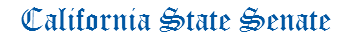 TRANSPORTATION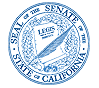 LENA GONZALEZ CHAIRChief Consultant
Randy Chinn

Consultant
Melissa White

Assistant
Katie Bonin
State Capitol, Room 2209
(916) 651-4121
FAX: (916) 445-2209
AGENDATuesday, July 13, 2021 
9 a.m. -- Senate ChamberAGENDATuesday, July 13, 2021 
9 a.m. -- Senate ChamberAGENDATuesday, July 13, 2021 
9 a.m. -- Senate ChamberMEASURES HEARD IN FILE ORDERConsent Items indicated by *1.SCR 39*AllenOfficer Tommy Scott Memorial Highway.2.AB 41WoodBroadband infrastructure deployment.3.AB 43FriedmanTraffic safety.4.AB 349*HoldenSmall businesses: contracting: outreach: underrepresented groups. 5.AB 363MedinaCarl Moyer Memorial Air Quality Standards Attainment Program.6.AB 641HoldenTransportation electrification: local publicly owned electric utilities.7.AB 723LowForeign driver’s licenses.8.AB 773NazarianStreet closures and designations.9.AB 796BermanVoter registration: California New Motor Voter Program.10.AB 1147FriedmanRegional transportation plan: Active Transportation Program.11.AB 1302QuirkCommercial cannabis billboards: placement restrictions.12.AB 1389ReyesAlternative and Renewable Fuel and Vehicle Technology Program.13.AB 1524O'DonnellState Air Resources Board: zero-emission drayage trucks: Project 800 initiative.14.ACR 88*O'DonnellLong Beach International Gateway Bridge.